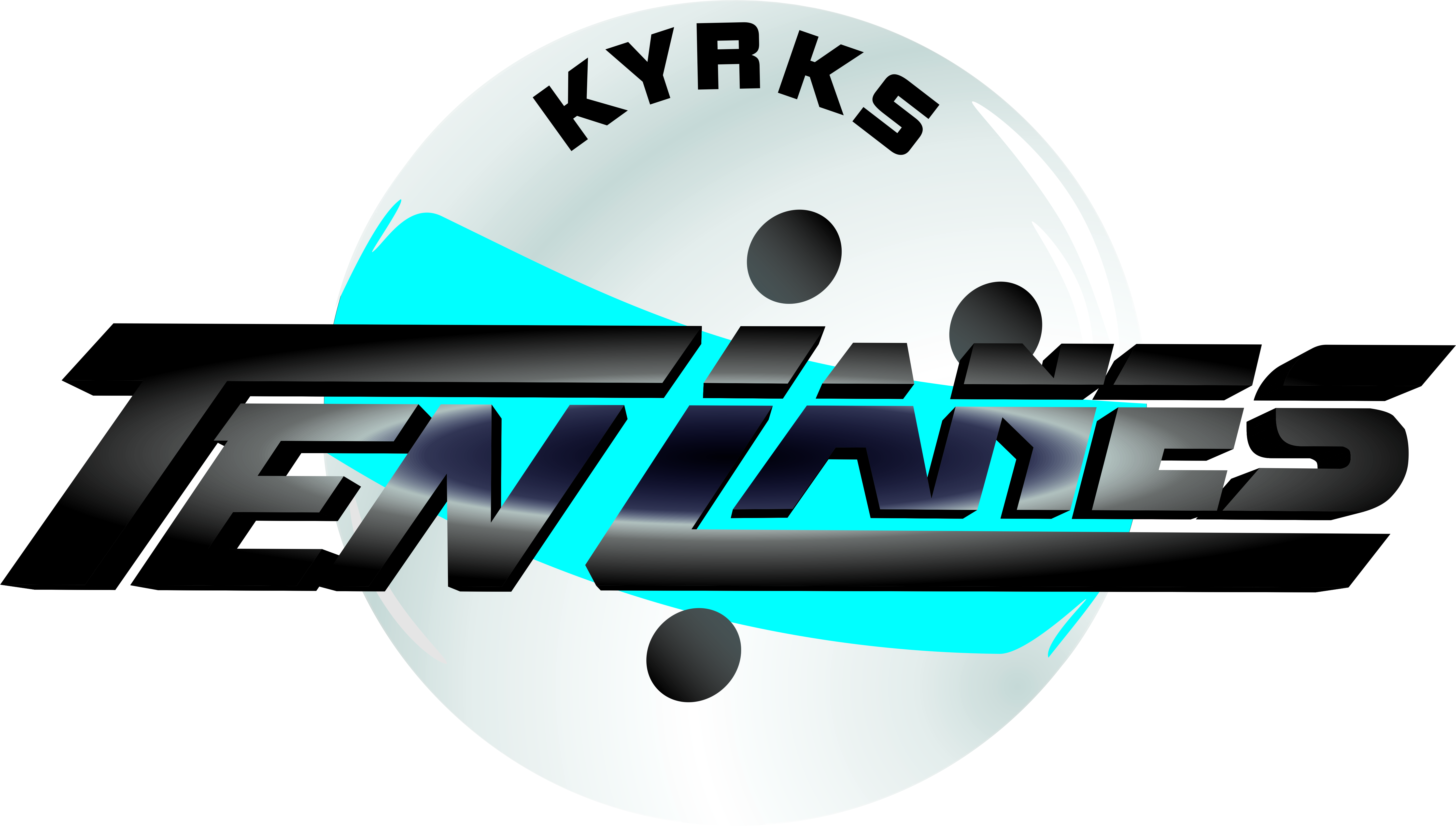 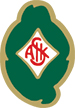 Inbjuder till Bowlingskola för barn och ungdomar 7-18 årMed instruktör.Onsdagar  kl 17 - 18 (6 ggr)Med start 26 septemberGratisHäng på och anmäl dig till:Tel 0500-103 100 eller till kassaninfo@tenlanes.semax 20 deltagare